SÝKORKY – TÝDENNÍ PLÁN TŘÍDY 2.A8.4. – 12.4. 2024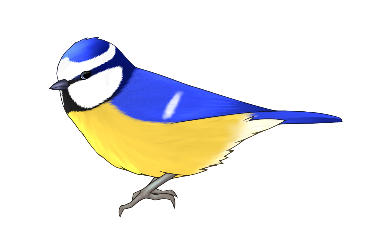                             Informace pro děti a jejich rodiče 		Týdenní plán učivaKRITÉRIA PRO SEBEHODNOCENÍ                                    MOJE CÍLE A SEBEHODNOCENÍCO MĚ TĚŠILO                                                       CO MĚ NETĚŠILOMatematikaopakování – násobilka dvou a tří, hadi, zvířátka dědy Lesoněnové – násobilka čtyřPS: 64/2; 64/4 71/1Český jazykopakování – tvary slovnové – slova citově zabarvená, slovní druhy, slovesaUč.: 83; 85/žárovka, žlutý rámeček; 88/10PS: 14/5, 6; 15/7; 17/3, 4;Svět kolem násTéma 1: Místo ovlivňuje život lidí Uč.: 48PS: 31Téma 2: Žít v jiném prostředí je někdy těžkéUč.: 49/1,2,3AngličtinaUnit 7 My town: SB str. 72A      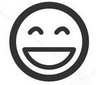 ZVLÁDÁM SÁM/AB           ZVLÁDÁM S LEHKOU DOPOMOCÍ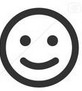 C          ZVLÁDÁM S DOPOMOCÍ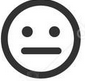 D         NEZVLÁDÁM                                                                                                   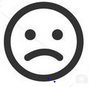 MatematikaVyřeším příklad na násobení čtyř.Český jazykUrčím sloveso ve větě.Svět kolem násŘeknu, jak místo, kde žiju, ovlivňuje můj způsob života.AngličtinaOdpovím na otázky k textu.Kdo ti udělal tenhle týden radost a jak?Nemusí to být nikdo ze školy.